ВИКОНАВЧИЙ КОМІТЕТ ПОКРОВСЬКОЇ МІСЬКОЇ РАДИДНІПРОПЕТРОВСЬКОЇ ОБЛАСТІ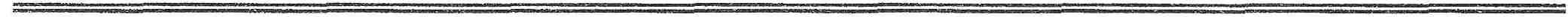 РІШЕННЯ18.12.2019 р                                      м.Покров                                                   №532Про затвердження висновку органу опіки та піклування виконавчого комітету Покровської міської ради щодо доцільності позбавлення батьківських прав гр.ХХХХХ ХХХХХ ХХХХХ, ХХХХ року народження відносно малолітніх дітей: ХХХХ ХХХХ ХХХХ ХХХХ року народження та ХХХХХ ХХХХХ, ХХХХ року народженняКеруючись інтересами дітей, підпунктом 4 пункту «б» ст. 34 Закону України «Про місцеве самоврядування в Україні», ст. 164 Сімейного кодексу України, постановою Кабінету Міністрів України від 24.09.2008 року №866 «Питання діяльності органів опіки та піклування, пов’язаної із захистом прав дитини», відповідно до рішення комісії з питань захисту прав дитини від 13.12.2019 року (протокол №14), виконавчий комітет Покровської міської радиВИРІШИВ:1. Затвердити висновок органу опіки та піклування виконавчого комітету Покровської міської ради щодо доцільності позбавлення батьківських прав гр.ХХХХ ХХХХ ХХХХ, ХХХХ року народження відносно малолітніх дітей: ХХХХ ХХХХХ, ХХХХ року народження та ХХХХ ХХХХ, ХХХХ року народження, який додається.2. Координацію роботи щодо виконання даного рішення покласти на начальника служби у справах дітей Горчакову Д.В., контроль – на заступника міського голови Бондаренко Н.О.Міський голова							                    О.М. Шаповал